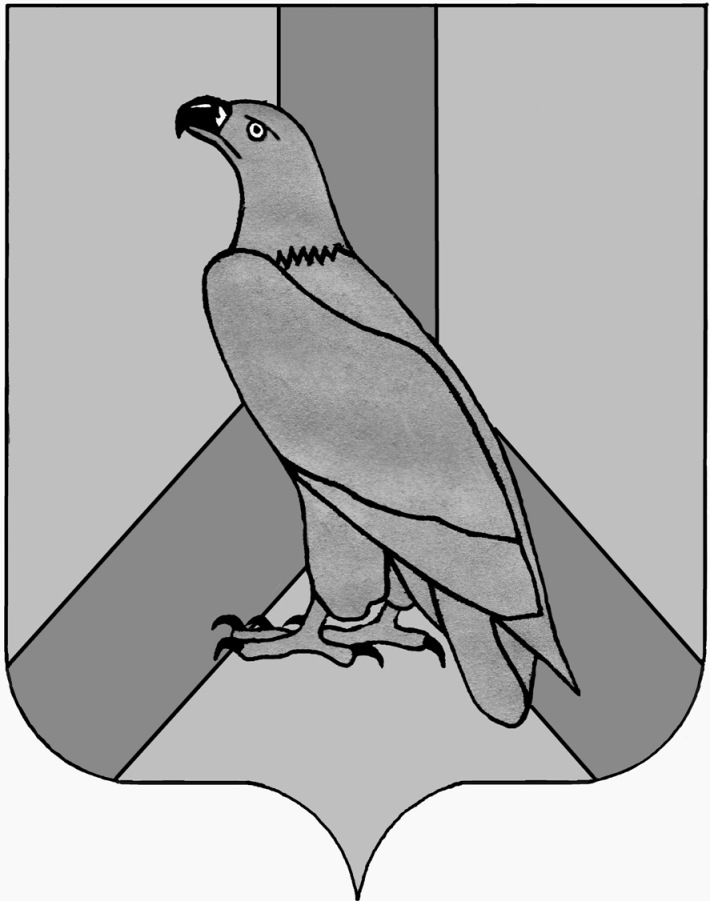 Об утверждении административного регламента по предоставлению муниципальной услуги  «Принятие решения о подготовке документации по планировке территории Дальнереченского городского округа по заявлениям физических и юридических лиц».	     В соответствии с Градостроительным кодексом Российской Федерации, Федеральным законом от 06.10.2003 N 131-ФЗ "Об общих принципах организации местного самоуправления в Российской Федерации",  Федеральным законом Российской Федерации от 27.07.2010 N 210-ФЗ "Об организации предоставления государственных и муниципальных услуг", Уставом Дальнереченского городского округа, администрация Дальнереченского городского округа,ПОСТАНОВЛЯЕТ:	1.	Утвердить  административный регламент по предоставлениюмуниципальной услуги «Принятие решения о подготовке документации по планировке территории Дальнереченского городского округа по заявлениям физических и юридических лиц» (прилагается).	2.	Отделу муниципальной службы, кадров и делопроизводства администрации Дальнереченского городского округа (Ивченко) обнародовать данное постановление и разместить на официальном Интернет-сайте Дальнереченского городского округа.	3. Настоящее постановление вступает в силу с момента его обнародования.Глава администрацииДальнереченского городского округа				С.И.ВасильевУтвержден							постановлением администрации 							Дальнереченского городского округа 							от  ______________2018 г.  № ______Административный регламент предоставления муниципальной услуги «Принятие решения о подготовке документации по планировке территории Дальнереченского городского округа по заявлениям физических и юридических лиц» I. Общие положенияПредмет регулирования административного регламентаНастоящий административный регламент предоставления муниципальной услуги «Принятие решения о подготовке документации по планировке территории Дальнереченского городского округа по заявлениям физических и юридических лиц» (далее – Регламент, муниципальная услуга), устанавливает стандарт предоставления муниципальной услуги, состав, сроки и последовательность административных процедур (действий) при предоставлении муниципальной услуги, требования к порядку их выполнения, порядок, формы контроля за исполнением Регламента, досудебный (внесудебный) порядок обжалования решений и действий (бездействия) Администрации Дальнереченского городского округа (далее Администрация) предоставляющей муниципальную услугу.Круг заявителейЗаявителями являются физические и юридические лица, за исключением лиц, которые самостоятельно принимают решения о подготовке документации по планировке территории в соответствии с Градостроительным кодексом Российской Федерации.От имени заявителя могут выступать их представители, полномочия которых оформляются в порядке, установленном законодательством Российской Федерации.3. Требования к порядку информирования о предоставлении муниципальной услуги3.1. Место нахождения, контактные данные Администрации, предоставляющей муниципальную услугу, организаций, участвующих в предоставлении муниципальной услуги, а также многофункциональных центров предоставления государственных и муниципальных услуг (далее – МФЦ) в которых организуется предоставление муниципальной услуги, приведены в Приложении № 1 к  настоящему Регламенту. 3.2. Информирование о порядке предоставлении муниципальной услуги осуществляется:при личном обращении заявителя непосредственно в Администрацию;при личном обращении в МФЦ, расположенных на территории Приморского края, информация о которых размещена в информационно-телекоммуникационной сети Интернет на официальном сайте www.mfc-25.ru, в случае если муниципальная услуга предоставляется МФЦ или с его участием, в соответствии с соглашением о взаимодействии между МФЦ и Администрацией;с использованием средств телефонной, почтовой связи;на Интернет-сайте;с использованием федеральной государственной информационной системы «Единый портал государственных и муниципальных услуг (функций)» (далее - единый портал) (www.gosuslugi.ru).Сведения о местах нахождения, почтовых адресах, контактных телефонах, адресах электронной почты, графике работы Администрации расположены на официальном сайте Администрации его версии, доступной для лиц со стойкими нарушениями функции зрения.Сведения о месте нахождения, графике работы, адресе электронной почты, контактных телефонах МФЦ расположены на сайте www.mfc-25.гu. 3.3. В информационно-телекоммуникационных сетях, доступ к которым не ограничен определенным кругом лиц (включая сеть Интернет), в том числе на Интернет-сайте и на альтернативных версиях сайтов, а также на Едином портале и на информационных стендах Администрации размещается следующая информация:место нахождение, график работы структурных подразделений Администрации, адрес Интернет-сайта;адрес электронной почты Администрации, структурных подразделений Администрации;номера телефонов структурных подразделений Администрации, извлечения из законодательных и иных нормативных правовых актов, содержащих нормы, регулирующие деятельность по предоставлению муниципальной услуги;перечень документов, представляемых заявителем (уполномоченным представителем), а также требования, предъявляемые к этим документам;образец заявления на предоставление муниципальной услуги;основания для отказа в предоставлении муниципальной услуги;порядок предоставления муниципальной услуги;порядок подачи и рассмотрения жалобы;блок-схема предоставления муниципальной услуги приложение № 4 к настоящему Регламенту.Информация о ходе предоставления муниципальной услуги, о порядке подачи и рассмотрении жалобы может быть получена на личном приеме, в МФЦ, в информационно-телекоммуникационных сетях, доступ к которым не ограничен определенным кругом лиц (включая сеть Интернет), в том числе с использованием Единого портала, а также с использованием почтовой, телефонной связи.II. Стандарт предоставления муниципальной услугиНаименование муниципальной услугиМуниципальная услуга: «Принятие решения о подготовке документации по планировке территории Дальнереченского городского округа по заявлениям физических и юридических лиц». 5. Наименование органа, предоставляющего муниципальную услугу5.1. Предоставление муниципальной услуги осуществляется Администрацией Дальнереченского городского округа, в лице отдела архитектуры и градостроительства (далее – отдел архитектуры);5.2. Организация предоставления муниципальной услуги осуществляется, в том числе через МФЦ в соответствии с соглашением о взаимодействии, заключенным между МФЦ и Администрацией.Администрации, непосредственно предоставляющей муниципальную услугу и организациям, участвующим в предоставлении муниципальной услуги запрещено требовать от заявителя осуществления действий, в том числе согласований, необходимых для получения муниципальной услуги и связанных с обращением в иные государственные органы, органы местного самоуправления, организации.6. Описание результатов предоставления муниципальной услугиРезультатом предоставления муниципальной услуги является: 6.1. Выдача (направление) заявителю постановления Администрации о подготовке документации по планировке территории;6.2. Выдача уведомления об отказ в принятии решения о подготовке документации по планировке территории, с указанием причины отказа.Срок предоставления муниципальной услуги	Срок предоставления муниципальной услуги - в течение 30 дней с момента регистрации обращения заявителя.Правовые основания для предоставления муниципальной услугиСписок нормативных актов, в соответствии с которыми осуществляется оказание муниципальной услуги, приведен в Приложении № 2 к Регламенту.Исчерпывающий перечень документов, необходимых в соответствии с законодательными или иными нормативными правовыми актами для предоставления муниципальной услуги Заявление по форме, согласно приложения № 3 к административному регламенту;в заявлении о принятии решения указываются:предложения о подготовке документации по планировке территории с указанием видов документации по планировке территории (проект планировки, проект межевания, градостроительные планы земельных участков);обоснование границ территории, в отношении которой предлагается подготовить документацию по планировке;цель подготовки документации по планировке территории.2) копия документа, удостоверяющего личность заявителя, - для физических лиц; копии документов, подтверждающих регистрацию юридического лица (копии), - для юридических лиц;3) доверенность от заявителя, оформленная в порядке, определенном действующим законодательством;4) копии правоустанавливающих документов на земельные участки, на здания, строения, сооружения, объекты незавершенного строительства (при наличии) (представляются в случае, если сведения об указанных документах (их копии или сведения, содержащиеся в них) отсутствуют в Едином государственном реестре недвижимости);5) сведения, содержащиеся в Едином государственном реестре недвижимости, в виде выписки из Единого государственного реестра недвижимости об основных характеристиках и зарегистрированных правах на объект недвижимости (на земельные участки, здания, строения, сооружения, объекты незавершенного строительства), в виде кадастрового плана территории;6)  схема границ планировки территории.Заявитель вправе самостоятельно представить документы, указанные в п. 4 и 5 необходимые для получения муниципальной услуги, которые находятся в распоряжении государственных органов, органов местного самоуправления и иных органов.Запрещено требовать от заявителя представления документов и информации или осуществления действий (согласований), представление или осуществление которых не предусмотрено настоящим Регламентом, в том числе информацию, которая находится в распоряжении органов, предоставляющих государственные услуги, органов, предоставляющих муниципальные услуги, иных государственных органов, органов местного самоуправления либо подведомственных государственным органам или органам местного самоуправления организаций, участвующих в предоставлении  муниципальной услуги (далее – органов участвующих в предоставлении услуги).Исчерпывающий перечень оснований для отказа в приеме документов, необходимых для предоставления муниципальной услугиОснованиями для отказа в прием документов являются: а) отсутствие документа, подтверждающего полномочия представителя заявителя (в случае обращения уполномоченного представителя заявителя);б) обращение представителя заявителя, у которого отсутствуют полномочия обращения за муниципальной услугой, определенные в представленной им доверенности;в) текст, представленного заявителем заявления не поддается прочтению, исполнен карандашом, имеет подчистки и исправления, не заверенные в установленном порядке.Специалист, уполномоченный на прием заявлений, уведомляет заявителя о наличии оснований для отказа в приеме документов, объясняет заявителю содержание выявленных недостатков в представленных документах и предлагает принять меры по их устранению.Исчерпывающий перечень оснований для отказа в предоставлении муниципальной услуги11.1.  Основания для приостановления предоставления муниципальной услуги отсутствуют 11.2. Основанием для отказа в предоставлении муниципальной услуги являются:- принятие решения не относится к полномочиям Администрации;- в отношении указанной в запросе территории о подготовке документации по планировке территории, муниципальная услуга находится в процессе исполнения по запросу, зарегистрированному ранее;- в отношении территории в границах, указанной в запросе о подготовке документации по планировке территории, было принято решение о подготовке документации по планировке;- несоответствие территории, в отношении которой предполагается разработка документации по планировке территории, основным решениям Генерального плана и Правил землепользования и застройки Дальнереченского городского округа. Размер платы, взимаемой с заявителя при предоставлении муниципальной услугиМуниципальная услуга предоставляется бесплатно.13. Максимальный срок ожидания в очереди при подаче запроса о предоставлении муниципальной услуги и при получении результата предоставления муниципальной услугиМаксимальный срок ожидания в очереди при подаче заявления о предоставлении муниципальной услуги и при получении результата предоставления муниципальной услуги не превышает15 минут.14.Срок регистрации заявления о предоставлении муниципальной услуги 14.1. Заявление о предоставлении муниципальной услуги, поданное заявителем при личном обращении в Администрацию или МФЦ, регистрируется в день обращения заявителя. При этом продолжительность приема при личном обращении заявителя не должна превышать 15 минут.14.2. Заявления, поступившие в Администрацию с использованием электронных средств связи, в том числе через ЕПГУ, регистрируются в течение 1 рабочего дня с момента поступления.15. Требовании к помещениям, в которых предоставляется муниципальная услуга, к залу ожидания, местам для заполнения запросов о предоставлении муниципальной услуги, информационным стендам с образцами их заполнения и перечнем документов, необходимых для предоставления муниципальной услуги, в гом числе к обеспечению доступности для инвалидов указанных объектов в соответствии с законодательством Российской Федерации о социальной защите инвалидов15.1. Общие требования к помещениям, в которых предоставляется муниципальная услуга, к залу ожидания, местам для заполнения запросов о предоставлении муниципальной услуги, информационным стендам.Вход в помещения, в которых предоставляется муниципальная услуга, (далее - объект) должен быть оборудован информационной табличкой (вывеской), содержащей информацию о наименовании и режиме работы Администрации, МФЦ.Вход и выход из объекта оборудуются соответствующими указателями с автономными источниками бесперебойного питания.Зал ожидания должен соответствовать санитарно-эпидемиологическим правилам и нормам. Количество мест в зале ожидания определяется исходя из фактической загрузки и возможностей для их размещения в здании, но не может быть менее 3-х мест.Зал ожидания укомплектовываются столами, стульями (кресельные секции, кресла, скамьи).Места для заполнения запросов о предоставлении муниципальной услуги обеспечиваются бланками заявлений, образцами для их заполнения, раздаточными информационными материалами, канцелярскими принадлежностями, укомплектовываются столами, стульями (кресельные секции, кресла, скамьи).Помещения для приема заявителей оборудуются информационными стендами или терминалами, содержащими сведения, указанные в пункте («Порядок информирования о предоставлении муниципальной услуги») Административного регламента, в визуальной, текстовой и (или) мультимедийной формах. Оформление визуальной, текстовой и (или) мультимедийной информации должно соответствовать оптимальному зрительному и слуховому восприятию этой информации гражданами.Прием документов и выдача результатов предоставления муниципальной услуги осуществляется в специально оборудованных для этих целей помещениях, которые должны обеспечивать возможность реализации прав заявителей на предоставление муниципальной услуги, соответствовать комфортным условиям для заявителей и оптимальным условиям работы специалистов, участвующих в предоставлении муниципальной услуги.Специалисты, ответственные за предоставление муниципальной услуги, на рабочих местах обеспечиваются табличками с указанием фамилии, имени, отчества (отчество указывается при его наличии) и занимаемой должности.15.2. Требования к обеспечению доступности для инвалидов объектов, зала ожидания, места для заполнения запросов о предоставлении муниципальной услуги, информационных стендов.Для лиц с ограниченными возможностями здоровья обеспечиваются:возможность беспрепятственного входа в объекты и выхода из них;возможность самостоятельного передвижения по территории объекта в целях доступа к месту предоставления муниципальной услуги, в том числе с помощью работников объекта, предоставляющих муниципальные услуги, ассистивных и вспомогательных технологий, а также сменного кресла-коляски;возможность посадки в транспортное средство и высадки из него перед входом в объект, в том числе с использованием кресла-коляски и, при необходимости, с помощью работников объекта;содействие инвалиду при входе в объект и выходе из него, информирование инвалида о доступных маршрутах общественного транспорта;сопровождение инвалидов, имеющих стойкие расстройства функции зрения и самостоятельного передвижения по территории объекта и оказание им помощи в помещениях, где предоставляется муниципальная услуга;надлежащее размещение носителей информации, необходимой для обеспечения беспрепятственного доступа инвалидов к объектам и услугам, с учетом ограничений их жизнедеятельности, в том числе дублирование необходимой для получения услуги звуковой и зрительной информации, а также надписей, знаков и иной текстовой и графической информации знаками, выполненными рельефно-точечным шрифтом Брайля;допуск сурдопереводчика и тифлосурдопереводчика;допуск собаки-проводника в здания, где предоставляется муниципальная услуга, при наличии документа, подтверждающего ее специальное обучение, выданного по форме и в порядке, утвержденных приказом Министерства труда и социальной защиты Российской Федерации от 22 июня 2015 года № 386н.оказание инвалидам помощи в преодолении барьеров, мешающих получению ими муниципальной услуги наравне с другими лицами.В залах ожидания должно быть предусмотрено не менее одного места для инвалида, передвигающегося на кресле-коляске или пользующегося костылями (тростью), а также для его сопровождающего.Информационные стенды, а также столы (стойки) для оформления документов размещаются в местах, обеспечивающих свободный доступ к ним лиц, имеющих ограничения к передвижению, в том числе инвалидов - колясочников.С целью правильной и безопасной ориентации заявителей - инвалидов в помещениях объекта на видных местах должны быть размещены тактильные мнемосхемы, отображающие план размещения данных помещений, а также план эвакуации граждан в случае пожара.Территория, прилегающая к объекту, оборудуется, по возможности, местами для парковки автотранспортных средств, включая автотранспортные средства инвалидов.Личный уход за получателем муниципальной услуги из числа инвалидов (медицинские процедуры, помощь в принятии пищи и лекарств, в выполнении санитарно-гигиенических процедур) обеспечивается инвалидом самостоятельно либо при помощи сопровождающих лиц.15.3. Положения подпункта 15.2 настоящего пункта административного регламента в части обеспечения доступности для инвалидов объектов применяется с 1 июля 2016 года исключительно ко вновь вводимым в эксплуатацию или прошедшим реконструкцию, модернизацию указанным объектам.16. Показатели доступности и качества муниципальной услуги16.1. Показателями доступности и качества муниципальной услуги определяются как выполнение Администрацией взятых на себя обязательств по предоставлению муниципальной услуги в соответствии со стандартом ее предоставления и оцениваются следующим образом: доступность: % (доля) заявителей (представителей заявителя), ожидающих получения муниципальной услуги в очереди не более 15 минут - 100 процентов; % (доля) заявителей (представителей заявителя), удовлетворенных полнотой и доступностью информации о порядке предоставления муниципальной услуги - 90 процентов; % (доля) заявителей (представителей заявителя), для которых доступна информация о получении муниципальной услуги с использованием информационно-телекоммуникационных сетей, доступ к которым не ограничен определенным кругом лиц (включая сеть Интернет) - 100 процентов; % (доля) случаев предоставления муниципальной услуги в установленные сроки со дня поступления заявки - 100 процентов; % (доля) заявителей (представителей заявителя), имеющих доступ к получению муниципальной услуги по принципу «одного окна» по месту пребывания, в том числе в МФЦ– 90 процентов;качество: % (доля) заявителей (представителей заявителя), удовлетворенных качеством информирования о порядке предоставления муниципальной услуги, в том числе в электронном виде - 90процентов; % (доля) заявителей (представителей заявителя), удовлетворенных качеством предоставления муниципальной услуги - 90 процентов.III. Состав, последовательность и сроки выполнения административных процедур, требования к порядку их выполнения, в том числе особенности выполнения административных процедур (действий) в электронной форме, а также особенности выполнения административных процедур в многофункциональных центрах17. Исчерпывающий перечень административных процедурПредоставление муниципальной услуги включает в себя следующие административные процедуры:а) приём, регистрация и проверка заявления о предоставлении муниципальной услуги и необходимых документов;б) рассмотрение заявления, принятие решения о подготовке документации по планировке территории или мотивированного отказа;в) направление постановления о принятии решения о подготовке документации по планировке территории заявителю.Последовательность действий при выполнении административных процедур отражена в блок-схеме (Приложение № 4). Описание каждой административной процедуры, в том числе содержание каждого административного действия, входящего в состав административной процедуры, продолжительность и (или) максимальный срок его выполнения, критерии принятия решений; результат административной процедуры и порядок передачи результата, который может совпадать с основанием для начала выполнения  следующей административной процедуры; сведения о должностном лице, ответственном за выполнение каждого административного действия, входящего в состав административной процедуры приведено в Приложении № 5.18. Особенности предоставления муниципальной услуги в электронной форме18.1. Для получения муниципальной услуги в электронной форме заявителям предоставляется возможность направить заявление о предоставлении муниципальной услуги через федеральную государственную информационную систему "Единый портал государственных и муниципальных услуг (функций)" (www.gosuslugi.ru) путем заполнения формы, которая соответствует требованиям Федерального закона от 27 июля 2010 года № 210-ФЗ "Об организации предоставления государственных и муниципальных услуг", с приложением отсканированных копий документов, указанных в пунктах 9 административного регламента.Заявитель выбирает удобный для него способ получения результата муниципальной услуги и указывает его в заявлении: в форме электронного документа, почтой или получить его лично. Заявление подлежит регистрации с присвоением порядкового номера. По номеру заявления можно проследить статус предоставления муниципальной услуги: принято от заявителя; передано в ведомство; услуга не предоставлена (гражданин не явился в соответствии с назначенной очередью); исполнено. Получение результата предоставления муниципальной услуги согласно форме, указанной в заявлении.19. Особенности предоставления муниципальной услуги в МФЦВ соответствии с заключенным соглашением о взаимодействии между уполномоченным МФЦ (далее – УМФЦ) и Администрацией, об организации предоставления муниципальной услуги, МФЦ осуществляет следующие административные процедуры:Информирование (консультация) по порядку предоставления муниципальной услуги;Прием и регистрация запроса и документов от заявителя для получения муниципальной услуги;Составление и выдача заявителям документов на бумажном носителе, подтверждающих содержание электронных документов, направленных в МФЦ по результатам предоставления муниципальной услуги. Осуществление административной процедуры «Информирование (консультация) по порядку предоставления муниципальной услуги».        19.2.1. Административную процедуру «Информирование (консультация) по порядку предоставления муниципальной услуги»  осуществляет  специалист МФЦ. Специалист МФЦ обеспечивает информационную поддержку заявителей при личном обращении заявителя в МФЦ, в организации, привлекаемых к реализации функций МФЦ (далее – привлекаемые организации)  или при обращении в центр телефонного обслуживания УМФЦ по следующим вопросам:срок предоставления муниципальной услуги;информацию о дополнительных (сопутствующих) услугах, а также об услугах, необходимых и обязательных для предоставления муниципальной услуги, размерах и порядке их оплаты;порядок обжалования действий (бездействия), а также решений органов, предоставляющих муниципальную услугу, муниципальных служащих, МФЦ, работников МФЦ;информацию о предусмотренной законодательством Российской Федерации ответственности должностных лиц органов, предоставляющих муниципальную услугу, работников МФЦ, работников привлекаемых организаций, за нарушение порядка предоставления муниципальной услуги;информацию о порядке возмещения вреда, причиненного заявителю в результате ненадлежащего исполнения либо неисполнения МФЦ или его работниками, а также привлекаемыми организациями или их работниками обязанностей, предусмотренных законодательством Российской Федерации;режим работы и адреса иных МФЦ и привлекаемых организаций, находящихся на территории субъекта Российской Федерации;иную информацию, необходимую для получения муниципальной услуги, за исключением вопросов, предполагающим правовую экспертизу пакета документов или правовую оценку обращения.Осуществление административной процедуры «Прием и регистрация запроса и документов».19.3.1. Административную процедуру «Прием и регистрация запроса и документов» осуществляет  специалист МФЦ, ответственный за прием и регистрацию запроса и документов (далее – специалист приема МФЦ).19.3.2. При личном обращении заявителя за предоставлением муниципальной услуги, специалист приема МФЦ, принимающий заявление и необходимые документы, должен удостовериться в личности заявителя (представителя заявителя).	Специалист приема МФЦ, проверяет документы, предоставленные заявителем, на полноту и соответствие требованиям, установленным настоящим административным регламентом:в случае наличия оснований для отказа в приеме документов, определенных в пункте 10 настоящего административного регламента, уведомляет заявителя о возможности получения отказа в предоставлении муниципальной услуги.если заявитель настаивает на приеме документов, специалист приема МФЦ делает в расписке отметку «принято по требованию». 19.3.3. Специалист приема МФЦ создает и регистрирует обращение в электронном виде с использованием автоматизированной информационной системы МФЦ (далее – АИС МФЦ). Специалист приема МФЦ формирует и распечатывает 1 (один) экземпляр заявления, в случае отсутствия такого у заявителя, в соответствии с требованиями Регламента, содержащего, в том числе, отметку (штамп) с указанием наименования МФЦ, где оно было принято, даты регистрации в АИС МФЦ, своей должности, ФИО,  и предлагает заявителю самостоятельно проверить информацию, указанную в заявлении, и расписаться.19.3.4. Специалист приема МФЦ формирует и распечатывает 1 (один) экземпляр расписки о приеме документов, содержащей перечень представленных заявителем документов, с указанием формы их предоставления (оригинал или копия), количества экземпляров и даты их представления, подписывает, предлагает заявителю самостоятельно проверить информацию, указанную в расписке и расписаться, после чего создает электронные образы подписанного заявления, представленных заявителем документов (сканирует документы в форме, которой они были предоставлены заявителем в соответствии с требованиями административных регламентов) и расписки, подписанной заявителем. Заявление, документы, представленные заявителем, и расписка после сканирования возвращаются заявителю.19.3.5. Принятые у заявителя документы, заявление и расписка передаются в электронном виде в уполномоченный орган по защищенным каналам связи.  19.4. Осуществление административной процедуры «Составление и выдача заявителям документов на бумажном носителе, подтверждающих содержание электронных документов, направленных в МФЦ по результатам предоставления муниципальной услуги».19.4.1. Административную процедуру «Составление и выдача заявителям документов на бумажном носителе, подтверждающих содержание электронных документов, направленных в МФЦ по результатам предоставления муниципальной услуги» осуществляет специалист МФЦ, ответственный за выдачу результата предоставления муниципальной услуги (далее – уполномоченный специалист МФЦ). 19.4.2. При личном обращении заявителя за получением результата муниципальной услуги, уполномоченный специалист МФЦ,  должен удостовериться в личности заявителя (представителя заявителя).19.4.3. Уполномоченный специалист МФЦ, осуществляет составление, заверение и выдачу документов на бумажных носителях, подтверждающих содержание электронных документов, при этом уполномоченный специалист МФЦ при подготовке экземпляра электронного документа на бумажном носителе, направленного по результатам предоставления муниципальной услуги,  обеспечивает:проверку действительности электронной подписи должностного лица уполномоченного органа, подписавшего электронный документ, полученный МФЦ по результатам предоставления муниципальной услуги;изготовление, заверение экземпляра электронного документа на бумажном носителе с использованием печати МФЦ (в предусмотренных нормативными правовыми актами Российской Федерации случаях - печати с изображением Государственного герба Российской Федерации);  учет выдачи экземпляров электронных документов на бумажном носителе.19.4.4. Уполномоченный специалист МФЦ, передает документы, являющиеся результатом предоставления муниципальной услуги, заявителю (или его представителю) и предлагает заявителю ознакомиться с ними. 19.5. В соответствии с заключенным соглашением о взаимодействии между УМФЦ и Администрацией, и если иное не предусмотрено федеральным законом, на МФЦ может быть возложена функция по обработке информации из информационных систем уполномоченного органа, и составление и заверение выписок полученных из информационных систем уполномоченного органа, том числе с использованием информационно-технологической и коммуникационной инфраструктуры, и выдачу заявителям на основании такой информации документов, включая составление на бумажном носителе и заверение выписок из указанных информационных систем, в соответствии с требованиями, установленными Правительством Российской Федерации. И если иное не предусмотрено правилами организации деятельности многофункциональных центров, утверждаемыми Правительством Российской Федерации, составленные на бумажном носителе и заверенные МФЦ выписки из информационных систем органов, предоставляющих муниципальные услуги, приравниваются к выпискам из информационных систем на бумажном носителе, составленным самим органом, предоставляющим муниципальные услуги.IV. Формы контроля за исполнением административного РегламентаПорядок осуществления текущего контроля за исполнением настоящего РегламентаТекущий контроль за соблюдением и исполнением порядка предоставления муниципальной услуги, принятием решений должностными лицами отдела архитектуры осуществляется постоянно в процессе осуществления административных процедур уполномоченными должностными лицами, ответственными за организацию работы по представлению муниципальной услуги.20.1. Порядок и периодичность осуществления плановых и внеплановых проверок полноты и качества предоставления муниципальной услуги, в том числе порядок и формы контроля за полнотой и качеством предоставления муниципальной услуги.Плановые проверки полноты и качества предоставления муниципальной услуги проводятся ежемесячно, внеплановые в случае поступления жалоб.Контроль за полнотой и качеством предоставления муниципальной услуги включает в себя проведение плановых и внеплановых проверок с целью выявления и устранения нарушений, рассмотрение обращений заявителей, содержащих жалобы на решения, действия (бездействия) должностных лиц, принятие решений и подготовку ответов на указанные обращения. Контроль за предоставлением муниципальной услуги проводится уполномоченным должностным лицом в форме регулярных проверок соблюдения и исполнения специалистами, принимающими участие в исполнении муниципальной услуги настоящего регламента, инструкций. По результатам проверок уполномоченное должностное лицо дает указания по устранению выявленных нарушений и контролирует их исполнение, виновные лица в случае выявления нарушений привлекаются к ответственности в установленном законодательством Российской Федерации порядке. Персональная ответственность за решения и действия (бездействия), принимаемые (осуществляемые) в ходе предоставления муниципальной услуги, закрепляются в должностных инструкциях в соответствии с требованиями законодательства Российской Федерации.20.2. Ответственность должностных лиц Администрации за решения и действия (бездействие), принимаемые (осуществляемые) ими в ходе предоставления муниципальной услуги.Ответственность специалистов за исполнение сроков и порядка предоставления муниципальной услуги.Специалист, ответственный за прием документов, отвечает:а) за соблюдение сроков и порядка приема документов;б) за проведение проверки полноты и достоверности сведений, представленных заявителем.Специалист, ответственный за подготовку проекта постановления, отвечает:а) за правомерность отказа в предоставлении муниципальной услуги;б) за соблюдение сроков.Специалист, ответственный за выдачу документов, отвечает за соблюдение сроков и порядка выдачи результатов предоставления муниципальной услуги.Должностные лица, уполномоченные осуществлять контроль за соблюдением и исполнением положений Регламента и иных нормативных правовых актов, устанавливающих требования к предоставлению муниципальной услуги отвечают за организацию работы по своевременной и качественной подготовке решения о предоставлении муниципальной услуги или отказа в предоставлении муниципальной услуги.20.3. Положения, характеризующие требования к порядку и формам контроля за предоставлением муниципальной услуги, в том числе со стороны граждан, их объединений и организаций.Для осуществления со своей стороны контроля за предоставлением муниципальной услуги граждане, их объединения имеют право направлять индивидуальные или коллективные обращения с предложениями, рекомендациями по совершенствованию порядка предоставления муниципальной услуги, в том числе по вопросам упрощения административных процедур и повышения качества и доступности предоставления муниципальной услуги.Нарушение должностным лицом Администрации, осуществляющим деятельность по предоставлению муниципальной услуги, Регламента, повлекшее непредставление муниципальной услуги заявителю, либо предоставление муниципальной услуги с  нарушением установленного срока, если эти действия (бездействия) не содержат уголовно-наказуемого деяния – влечет наложение административного штрафа.V. Досудебный (внесудебный) порядок обжалования решений и действий (бездействия) органа, предоставляющего муниципальную услугу, должностных лиц, муниципальных служащих, участвующих в предоставлении муниципальной услуги21. Порядок подачи и рассмотрения жалобЗаявитель  имеет право на обжалование действий (бездействия) органа, предоставляющего муниципальную услугу, а также должностных лиц или муниципальных служащих, предоставляющих муниципальную услугу, в досудебном (внесудебном) порядке.Досудебный (внесудебный) порядок обжалования действий (бездействия) (бездействия) органа, предоставляющего муниципальную услугу, а также должностных лиц или муниципальных служащих, предоставляющих муниципальную услугу, включает в себя подачу жалобы. Жалоба подается в письменной форме на бумажном носителе, в электронной форме в орган, предоставляющий муниципальную услугу. Жалобы на решения, принятые руководителем органа, предоставляющего муниципальную услугу, подаются в вышестоящий орган (при его наличии) либо в случае его отсутствия рассматриваются непосредственно руководителем органа, предоставляющего муниципальную услугу.Жалоба может быть направлена по почте, через МФЦ, с использованием информационно-телекоммуникационной сети «Интернет», официального сайта органа, предоставляющего муниципальную услугу, единого портала государственных и муниципальных услуг либо регионального портала государственных и муниципальных услуг, а также может быть принята при личном приеме заявителя.При поступлении жалобы в МФЦ, МФЦ обеспечивает ее передачу в уполномоченный на ее рассмотрение орган в порядке и сроки, которые установлены соглашением о взаимодействии между  МФЦ и органом, предоставляющим муниципальную  услугу, но не позднее следующего рабочего дня со дня поступления жалобы.Жалоба на нарушение порядка предоставления муниципальной услуги МФЦ рассматривается в соответствии с настоящим административным регламентом органом, предоставляющим муниципальной услугу, заключившим соглашение о взаимодействии.При этом срок рассмотрения жалобы исчисляется со дня регистрации жалобы в уполномоченном на ее рассмотрение органе.В случае подачи жалобы на личном приеме заявитель  представляет документ, удостоверяющий его личность в соответствии с законодательством Российской Федерации. В случае если жалоба подается через представителя заявителя, также представляется документ, подтверждающий полномочия на осуществление действий от имени заявителя. В качестве документа, подтверждающего полномочия на осуществление действий от имени заявителя, может быть представлена:оформленная в соответствии с законодательством Российской Федерации доверенность (для физических лиц);оформленная в соответствии с законодательством Российской Федерации доверенность, заверенная печатью заявителя и подписанная руководителем заявителя или уполномоченным этим руководителем лицом (для юридических лиц);копия решения о назначении или об избрании либо приказа о назначении физического лица на должность, в соответствии с которым такое физическое лицо обладает правом действовать от имени заявителя без доверенности.При подаче жалобы через представителя заявителя в электронном виде документы, подтверждающие полномочия на осуществление действий от имени заявителя, могут быть представлены в форме электронных документов, подписанных электронной подписью, вид которой предусмотрен законодательством Российской Федерации, при этом документ, удостоверяющий личность заявителя, не требуется.Досудебный (внесудебный) порядок обжалования, установленный настоящим разделом, применяется ко всем административным процедурам, перечисленным в разделе III настоящего Регламента, в том числе заявитель вправе обратиться с жалобой в случаях:нарушения срока регистрации заявления о предоставлении муниципальной услуги;нарушения срока предоставления муниципальной услуги;требования у заявителя документов, не предусмотренных нормативными правовыми актами Российской Федерации, муниципальными правовыми актами Дальнереченского городского округа для предоставления муниципальной услуги;отказа заявителю в приеме документов, предоставление которых предусмотрено нормативными правовыми актами Российской Федерации, муниципальными правовыми актами Дальнереченского городского округа для предоставления муниципальной услуги.         отказа заявителю в предоставлении муниципальной услуги, если основания отказа не предусмотрены федеральными законами и принятыми в соответствии с ними иными нормативными правовыми актами Российской Федерации, муниципальными правовыми актами Дальнереченского городского округа для предоставления муниципальной услуги;требования у заявителя при предоставлении муниципальной услуги платы, не предусмотренной нормативными правовыми актами Российской Федерации, муниципальными правовыми актами Дальнереченского городского округаотказа органа, предоставляющего муниципальную услугу, должностного лица органа, предоставляющего муниципальную услугу, либо муниципального служащего в исправлении допущенных опечаток и ошибок в выданных в результате предоставления муниципальной услуги документах либо нарушение установленного срока таких исправленийнарушение срока или порядка выдачи документов по результатам предоставления муниципальной услуги;приостановления предоставления муниципальной услуги, если основания приостановления не предусмотрены федеральными законами и принятыми в соответствии с ними иными нормативными правовыми актами Российской Федерации, законами и иными нормативными правовыми актами Приморского края, правовыми актами Дальнереченского городского округа.Жалоба должна содержать:наименование органа, предоставляющего муниципальную услугу, должностного лица органа, предоставляющего муниципальную услугу, либо  муниципального служащего, решения и действия (бездействие) которых обжалуются;фамилию, имя, отчество (последнее - при наличии), сведения о месте жительства заявителя - физического лица либо наименование, сведения о месте нахождения заявителя - юридического лица, а также номер (номера) контактного телефона, адрес (адреса) электронной почты (при наличии) и почтовый адрес, по которым должен быть направлен ответ заявителю;сведения об обжалуемых решениях и действиях (бездействии) органа, предоставляющего муниципальную услугу, должностного лица органа, предоставляющего муниципальную услугу, либо муниципального служащего;доводы, на основании которых заявитель (представитель заявителя) не согласен с решением и действием (бездействием) органа, предоставляющего муниципальную услугу, должностного лица органа, предоставляющего муниципальную услугу либо муниципального служащего. Заявителем могут быть представлены документы (при наличии), подтверждающие доводы заявителя, либо их копии.Перечень оснований для отказа в удовлетворении жалобы и случаев, в которых ответ на жалобу не дается:в удовлетворении жалобы отказывается в случае наличия вступившего в законную силу решения суда, арбитражного суда по жалобе о том же предмете и по тем же основаниям;в удовлетворении жалобы отказывается в случае подачи жалобы лицом, полномочия которого не подтверждены в порядке, установленном законодательством Российской Федерации и настоящим административным регламентом;в удовлетворении жалобы отказывается в случае наличия решения по жалобе, принятого ранее в соответствии с требованиями настоящего административного регламента в отношении того же заявителя и по тому же предмету жалобы;в случае если в жалобе содержатся нецензурные либо оскорбительные выражения, угрозы жизни, здоровью и имуществу должностного лица, а также членов его семьи, жалоба может быть оставлена без ответа по существу поставленных в ней вопросов, при этом заявитель, направивший жалобу, в течение 30 дней со дня регистрации жалобы уведомляется о недопустимости злоупотребления правом;в случае если текст жалобы  не поддается прочтению, ответ на жалобу не дается и она не подлежит направлению на рассмотрение в государственный орган, орган местного самоуправления или должностному лицу в соответствии с их компетенцией, о чем в течение семи дней со дня регистрации жалобы сообщается заявителю, направившему жалобу, если его фамилия и почтовый адрес поддаются прочтению;в случае если в жалобе не указана фамилия заявителя, направившего жалобу, или почтовый адрес, по которому должен быть направлен ответ, ответ на жалобу не дается;в случае если в жалобе содержится вопрос, на который заявителю неоднократно давались письменные ответы по существу в связи с ранее направляемыми жалобами, и при этом в жалобе не приводятся новые доводы или обстоятельства, руководитель органа, предоставляющего муниципальную услугу, должностное лицо либо уполномоченное на то лицо вправе принять решение о безосновательности очередной жалобы и прекращении переписки с гражданином по данному вопросу при условии, что указанная жалоба и ранее направляемые жалобы направлялись в один и тот же орган, предоставляющий муниципальную услугу или одному и тому же должностному лицу. О данном решении заявитель, направивший жалобу, уведомляется в течение 30 дней со дня регистрации жалобы. В случае если жалоба подана заявителем в орган, в компетенцию которого не входит принятие решения по жалобе, в течение 3 рабочих дней со дня ее регистрации указанный орган направляет жалобу в уполномоченный на ее рассмотрение орган и в письменной форме информирует заявителя о перенаправлении жалобы. При этом срок рассмотрения жалобы исчисляется со дня регистрации жалобы в уполномоченном на ее рассмотрение органе.Жалоба подлежит регистрации не позднее одного рабочего дня следующего за днем поступления в орган, предоставляющий муниципальную услугу.Жалоба подлежит рассмотрению главой администрации Дальнереченского городского округа, в течение 15 рабочих дней со дня ее регистрации;в течение5 рабочих дней со дня ее регистрации, в случае обжалования отказа в приеме документов у заявителя (представителя заявителя), либо в исправлении допущенных опечаток и ошибок в выданных в результате предоставления муниципальной услуги документах или в случае обжалования нарушения установленного срока таких исправлений. По результатам рассмотрения жалобы орган, предоставляющий муниципальную услугу, принимает одно из следующих решений:удовлетворяет жалобу, в том числе в форме отмены принятого решения, исправления допущенных опечаток и ошибок в выданных в результате предоставления  муниципальной услуги документах, возврата заявителю денежных средств, взимание которых не предусмотрено нормативными правовыми актами;отказывает в удовлетворении жалобы.Ответ по результатам рассмотрения жалобы направляется заявителю не позднее дня, следующего за днем принятия решения, в письменной форме. По желанию заявителя ответ по результатам рассмотрения жалобы может быть представлен не позднее дня, следующего за днем принятия решения, в форме электронного документа, подписанного электронной подписью уполномоченного на рассмотрение жалобы должностного лица и (или) уполномоченного на рассмотрение жалобы органа, вид которой установлен законодательством Российской Федерации.При удовлетворении жалобы орган, предоставляющий муниципальную услугу принимает исчерпывающие меры по устранению выявленных нарушений, в том числе по выдаче заявителю результата муниципальной услуги, не позднее 5 рабочих дней со дня принятия решения, если иное не установлено законодательством Российской Федерации.В случае установления в ходе или по результатам рассмотрения жалобы признаков состава административного правонарушения, предусмотренного статьей 5.63 Кодекса Российской Федерации об административных правонарушениях, или признаков состава преступления должностное лицо, наделенное полномочиями по рассмотрению жалоб незамедлительно направляет имеющиеся материалы, содержащие признаки состава административного правонарушения или преступления, в органы прокуратуры.Решения, действия (бездействие) администрации Дальнереченского городского округа, принятые в ходе предоставления муниципальной услуги на основании настоящего административного регламента, а также решения, действия (бездействие) должностных лиц администрации Дальнереченского городского округа по результатам рассмотрения жалоб могут быть обжалованы в судебном порядке.								Приложение № 1к Административному регламенту предоставления муниципальной услуги	«Принятие решения о подготовке документации по планировке территории Дальнереченского городского округа по заявлениям физических и юридических лиц»Справочная информация о месте нахождения, графике работы, контактных телефонах, адресах электронной почты, органа, предоставляющего муниципальную услугу, организаций, участвующих в предоставлении муниципальной услуги и многофункциональных центров предоставления государственных и муниципальных услугПриложение № 2к Административному регламенту предоставления муниципальной услуги	 «Принятие решения о подготовке документации по планировке территории Дальнереченского городского округа по заявлениям физических и юридических лиц»СПИСОК НОРМАТИВНЫХ АКТОВ, В СООТВЕТСТВИИ С КОТОРЫМИ ОСУЩЕСТВЛЯЕТСЯ ОКАЗАНИЕ МУНИЦИПАЛЬНОЙ УСЛУГИГрадостроительный кодекс Российской ФедерацииФедеральный закон от 06.10.2003 N 131-ФЗ "Об общих принципах организации местного самоуправления в Российской Федерации";Федеральный закон от 29 декабря 2004 года N 191-ФЗ "О введении в действие Градостроительного кодекса Российской Федерации"Земельный кодекс Российской Федерации;Федеральный закон от 27.07.2010 № 210-ФЗ "Об организации предоставления государственных и муниципальных услуг";Устав Дальнереченского городского округа;Правила землепользования и застройки Дальнереченского городского округа.Приложение N 3к Административному регламенту предоставления муниципальной услуги	«Принятие решения о подготовке документации по планировке территории Дальнереченского городского округа по заявлениям физических и юридических лиц»_________________________________________________________________________от ________________________________,(Организационно-правовая форма и полное наименование юридического лица, Ф.И.О. физического лица, индивидуального предпринимателя. Сведения о заявителе: ИНН и (или) ОГРН (для юридического лица), паспортные данные, место регистрации, почтовый адрес, контактный телефон, адрес электронной почты)ЗАЯВЛЕНИЕПрошу принять решение о подготовке проекта планировки территории, проекта планировки с проектом межевания (ненужное зачеркнуть) в границах земельного участка (земельных участков) __________________________________________________________           				(указываются кадастровые номера земельных участков)__________________________________________________ согласно прилагаемой схемы, по адресу (при наличии)________________________________________________________с целью размещения ___________________________________________________________(наименование объекта (объектов) капитального строительства)____________________________________________________________________________Способ получения результата муниципальной услуги:Лично ___________________________________                 (МФЦ / Администрация)почтовым отправлением ___________________(почтовый адрес)электронной почтой ______________________                 (адрес электронной почты)Заявитель _______________________ ___________________ (Ф.И.О.)             (подпись)«___" __________ 20__ г.М.П.Приложение № 4к Административному регламенту предоставления муниципальной услуги	«Принятие решения о подготовке документации по планировке территории Дальнереченского городского округа по заявлениям физических и юридических лиц»БЛОК-СХЕМАПОСЛЕДОВАТЕЛЬНОСТИ ДЕЙСТВИЙ ПРИ ВЫПОЛНЕНИИАДМИНИСТРАТИВНЫХ ПРОЦЕДУРПриложение №5к Административному регламенту предоставления муниципальной услуги	«Принятие решения о подготовке документации по планировке территории Дальнереченского городского округа по заявлениям физических и юридических лиц»ПОСЛЕДОВАТЕЛЬНОСТЬ И СРОКИ ВЫПОЛНЕНИЯ АДМИНИСТРАТИВНЫХ ПРОЦЕДУРа) приём, регистрация и проверка заявления о предоставлении муниципальной услуги и необходимых документов;б) рассмотрение заявления, принятие решения о подготовке документации по планировке территории или мотивированного отказа;в) направление постановления о принятии решения о подготовке документации по планировке территории заявителю.Приём, регистрация и проверка заявления о предоставлении муниципальной услуги и необходимых документов1.1. Основанием для начала административной процедуры является письменное обращение заявителя (его доверенного лица) с приложением документов, необходимых для предоставления муниципальной услуги, предусмотренных пунктом 8 настоящего Регламента.1.2. Специалист, ответственный за прием документов:устанавливает  предмет обращения и личность заявителя (полномочия представителя);проверяет правильность заполнения заявления и наличие документов, представленных в соответствии с пунктом 9  Регламента.при отсутствии у заявителя заполненного заявления или неправильном его заполнении специалист, ответственный за прием заявления, оказывает помощь в заполнении заявления;сличает представленные экземпляры оригиналов и копий документов (в том числе нотариально удостоверенные) друг с другом. Сличив копии документов с их подлинными экземплярами, выполняет на них надпись об их соответствии подлинным экземплярам, заверяет своей подписью с указанием фамилии и инициалов;отказывает в приеме заявления, при наличии оснований, указанных в п. 10 настоящего Регламента.1.3. Поступившее заявление регистрируется специалистом, ответственным за прием документов. При приеме его регистрируют в программно-техническом комплексе, где указывают порядковый номер записи, дату приема, данные о заявителе (фамилия, имя, отчество, адрес регистрации).После регистрации заявления специалист, ответственный за прием документов:- готовит в двух экземплярах расписку о приеме заявления и документов (далее - расписка), в которой указывается:номер и дата регистрации;данные заявителя (фамилия и инициалы физического лица наименование юридического лица);наименование муниципальной услуги;опись представленных документов с указанием их наименования, количества экземпляров каждого из представленных документов, количества листов в каждом экземпляре документов;дата выдачи результата муниципальной услуги;фамилия и инициалы специалиста, принявшего документы, и его подпись;телефон, по которому заявитель в течение срока предоставления муниципальной услуги может узнать о стадии рассмотрения документов и времени, оставшемся до ее завершения;- предлагает заявителю расписаться в расписке, указать дату и вручает заявителю первый экземпляр расписки;- формирует дело, в которое включает:заявление;прилагаемые к заявлению документы;второй экземпляр расписки с подписью заявителя в ее получении.1.4. Специалист, ответственный за прием документов передает пакет документов не позднее рабочего дня, следующего за днем регистрации заявления главе Администрации,  для дальнейшего направления их в отдел архитектуры и градостроительства, ответственный за предоставление муниципальной услуги.1.5. При поступлении документов в форме электронных документов (электронные документы в формате PDF, JPG, PNG, BMP) с использованием информационно-телекоммуникационных сетей общего пользования, в том числе сети Интернет, включая Единый портал государственных и муниципальных услуг, расписка в течение рабочего дня, следующего за днем получения документов, направляется в форме электронного документа по адресу электронной почты, указанному заявителем.1.6. Прием заявления и документов, поступивших по почте, их регистрация, осуществляется не позднее рабочего дня, следующего за днем их поступления. После регистрации заявления должностное лицо, ответственное за прием заявления, готовит в двух экземплярах расписку о приеме заявления в течение 1 рабочего дня с момента регистрации, одну из которой направляет заявителю, вторую – главе администрации.Результатом административной процедуры является передача в отдел архитектуры и градостроительства заявления и документов от заявителя. Способ фиксации - электронный (бумажный).Максимальный срок выполнения действий административной процедуры - 1 рабочий день.2. Рассмотрение заявления и принятие решения о подготовке документации по планировке территории2.1. Основанием для начала административной процедуры является поступление в отдел архитектуры и градостроительства заявления и наличие документов, предусмотренных пунктом 9 настоящего административного регламента, в том числе, межведомственные подтверждения на запросы в органы государственной (муниципальной) власти.2.2. Специалист отдела архитектуры проверяет содержание  заявления на наличие оснований, установленных пунктом  11  Регламента и при наличии хотя бы одного основания, готовит  проект уведомления об отказе.2.3. При отсутствии оснований для отказа в принятии решения, специалист готовит проект  постановления о подготовке документации по планировке территории (далее - проект постановления).Проект постановления должен содержать следующие сведения: вид документации по планировке территории;физическое или юридическое лицо, обеспечивающее подготовку документации по планировке территории;границы территории, в отношении которой предполагается подготовка документации по планировке территории, характеристики объекта (объектов) капитального строительства, планируемого (-ых) к размещению;Проект постановления с листом согласования подписывается главой Администрации.Способом фиксации результата выполнения административной процедуры является присвоение номера и даты постановлению либо регистрация в журнале исходящей корреспонденции в случае письменного отказа.Максимальный срок выполнения административной процедуры – двадцать рабочих дней со дня получения заявления отделом архитектуры.3.  Направление постановления о принятии решения о подготовке документации по планировке территории заявителю или мотивированного отказа3.1. Основанием для начала административного действия является подписанное и зарегистрированное постановление о подготовке документации по планировке территории либо подписанное и зарегистрированное уведомление об отказе. 3.2. Специалист отдела не позднее, чем на следующий рабочий день после получения копии постановления уведомляет заявителя по телефону или по электронной почте о возможности получить итоговый документ.3.3. Результатом административной процедуры является выдача заявителю одного экземпляра постановления о подготовке документации по планировке территории или уведомления об отказе. В случае подачи заявления через МФЦ принятое решение направляется заявителям, подавшим заявление, через МФЦ, если иной способ получения не указан заявителем.3.4.  Если итоговый документ не выдан на руки в течение десяти дней со дня регистрации, он направляется по почте заказным письмом, что подтверждается документом отделения связи.3.5. Максимальный срок направления итогового документа по почте или электронной почте по просьбе заявителя – два рабочих дня со дня их регистрации. АДМИНИСТРАЦИЯДАЛЬНЕРЕЧЕНСКОГО ГОРОДСКОГО ОКРУГА ПРИМОРСКОГО КРАЯ ПОСТАНОВЛЕНИЕ      от 05.10.2018                           г. Дальнереченск                  №  728Отдел архитектуры и градостроительства администрации Дальнереченского городского округа:Отдел архитектуры и градостроительства администрации Дальнереченского городского округа:Отдел архитектуры и градостроительства администрации Дальнереченского городского округа:1.1.Место нахождения органа, предоставляющего муниципальную услугу:Место нахождения органа, предоставляющего муниципальную услугу:адрес: 692135 Приморский край г. Дальнереченск ул. Победы, 13адрес: 692135 Приморский край г. Дальнереченск ул. Победы, 131.2.График работы органа, предоставляющего муниципальную услугу: График работы органа, предоставляющего муниципальную услугу: Понедельник:с 09.00 до 18.00, перерыв с 13.00 до 14.00,Вторник:с 09.00 до 18.00, перерыв с 13.00 до 14.00,Среда:с 09.00 до 18.00, перерыв с 13.00 до 14.00,Четверг:с 09.00 до 18.00, перерыв с 13.00 до 14.00,Пятница:с 09.00 до 18.00, перерыв с 13.00 до 14.00,Суббота:выходные.Воскресенье:выходные.1.3.1.3.График приема заявителей:Понедельник:    ________________________________________________________Вторник:           с 09.00 до 18.00, перерыв с 13.00 до 14.00Среда:                ________________________________________________________  Четверг:             ________________________________________________________Пятница:           ________________________________________________________Суббота:            ________________________________________________________Воскресенье:     ________________________________________________________Контактный телефон органа, предоставляющего муниципальную услугу:График приема заявителей:Понедельник:    ________________________________________________________Вторник:           с 09.00 до 18.00, перерыв с 13.00 до 14.00Среда:                ________________________________________________________  Четверг:             ________________________________________________________Пятница:           ________________________________________________________Суббота:            ________________________________________________________Воскресенье:     ________________________________________________________Контактный телефон органа, предоставляющего муниципальную услугу:телефон: 8(42356) 25453,телефон: 8(42356) 25453,1.4.Официальный сайт органа, предоставляющего муниципальную услугу, расположен в информационно-телекоммуникационной сети Интернет по адресу:Официальный сайт органа, предоставляющего муниципальную услугу, расположен в информационно-телекоммуникационной сети Интернет по адресу:адрес сайта: dalnerokrug.ru ,адрес сайта: dalnerokrug.ru ,1.5Адрес электронной почты органа, предоставляющего муниципальную услугу:Адрес электронной почты органа, предоставляющего муниципальную услугу:адрес электронной почты: E-mail: gradostr@dalnerokrug.ru,адрес электронной почты: E-mail: gradostr@dalnerokrug.ru,Многофункциональные центры предоставления государственных и муниципальных услуг,  Приморского края (далее – МФЦ)Многофункциональные центры предоставления государственных и муниципальных услуг,  Приморского края (далее – МФЦ)Многофункциональные центры предоставления государственных и муниципальных услуг,  Приморского края (далее – МФЦ)Многофункциональные центры предоставления государственных и муниципальных услуг,  Приморского края (далее – МФЦ)Многофункциональные центры предоставления государственных и муниципальных услуг,  Приморского края (далее – МФЦ)2.1.2.1.Перечень МФЦ, расположенных на территории Приморского края,  места их нахождения и графики работы размещены на официальном Портале сети МФЦ Приморского края, расположенном в информационно-телекоммуникационной сети Интернет по адресу:Перечень МФЦ, расположенных на территории Приморского края,  места их нахождения и графики работы размещены на официальном Портале сети МФЦ Приморского края, расположенном в информационно-телекоммуникационной сети Интернет по адресу:Перечень МФЦ, расположенных на территории Приморского края,  места их нахождения и графики работы размещены на официальном Портале сети МФЦ Приморского края, расположенном в информационно-телекоммуникационной сети Интернет по адресу:www.mfc-25.ruwww.mfc-25.ruwww.mfc-25.ru2.2.2.2.Единый телефон сети МФЦ, расположенных на территории Приморского края:Единый телефон сети МФЦ, расположенных на территории Приморского края:Единый телефон сети МФЦ, расположенных на территории Приморского края:8(423)201-01-568(423)201-01-568(423)201-01-562.3.2.3.Адрес электронной почты:Адрес электронной почты:Адрес электронной почты:info@mfc-25.ruinfo@mfc-25.ruinfo@mfc-25.ruприём, регистрация и проверка заявления о предоставлении муниципальной услуги и необходимых документов приём, регистрация и проверка заявления о предоставлении муниципальной услуги и необходимых документов приём, регистрация и проверка заявления о предоставлении муниципальной услуги и необходимых документов приём, регистрация и проверка заявления о предоставлении муниципальной услуги и необходимых документов приём, регистрация и проверка заявления о предоставлении муниципальной услуги и необходимых документов приём, регистрация и проверка заявления о предоставлении муниципальной услуги и необходимых документов Отказ в приеме заявленияОтказ в приеме заявленияОтказ в приеме заявлениярассмотрение заявления, принятие решения о подготовке документации по планировке территории или мотивированного отказа рассмотрение заявления, принятие решения о подготовке документации по планировке территории или мотивированного отказа рассмотрение заявления, принятие решения о подготовке документации по планировке территории или мотивированного отказа Подготовка мотивированного отказаПодготовка мотивированного отказаПодготовка мотивированного отказаПодготовка постановления о подготовке документации по планировке территории Подготовка постановления о подготовке документации по планировке территории Подготовка постановления о подготовке документации по планировке территории направление уведомления об отказе в принятии решения о подготовке документации по планировке территории заявителю, с указанием причин отказанаправление уведомления об отказе в принятии решения о подготовке документации по планировке территории заявителю, с указанием причин отказанаправление уведомления об отказе в принятии решения о подготовке документации по планировке территории заявителю, с указанием причин отказанаправление постановления о принятии решения о подготовке документации по планировке территории заявителюнаправление постановления о принятии решения о подготовке документации по планировке территории заявителюнаправление постановления о принятии решения о подготовке документации по планировке территории заявителю